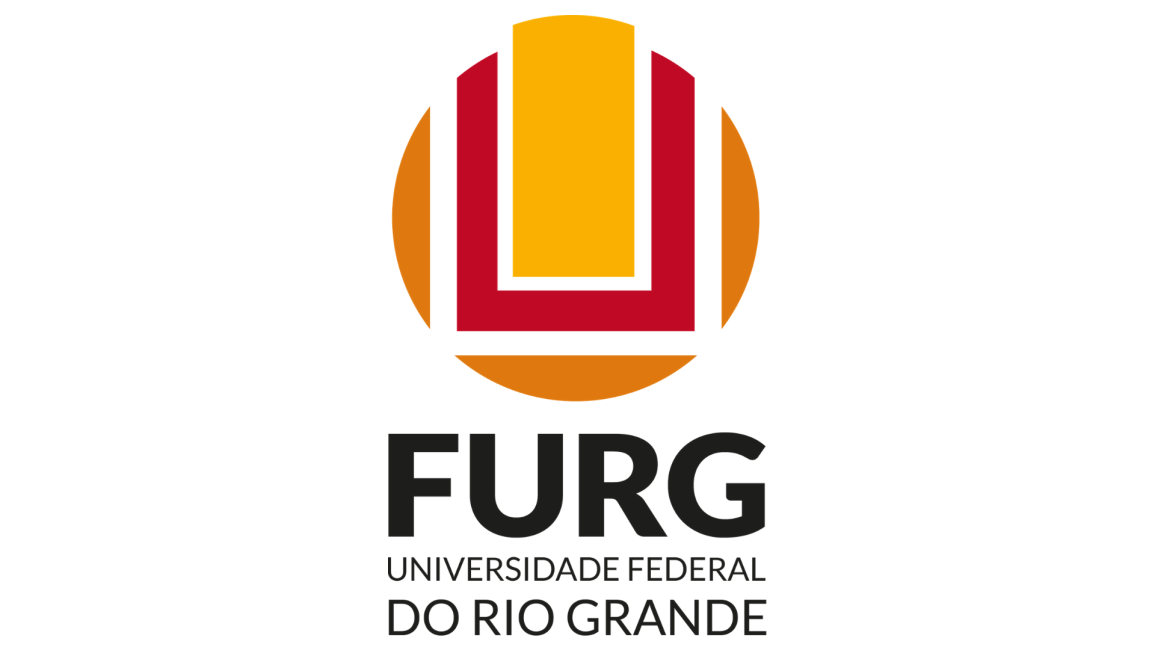 		                  BOLETIM DE PESSOALPublicação Oficial com vistas a atender o disposto no item II do artigo 3º do decreto 96,496, de 12 de agosto de 1988,Reitora: Profª. Drª. Cleuza Maria Sobral DiasVice-Reitor: Prof. Dr. Danilo GiroldoPró-Reitora de Gestão e Desenvolvimento de Pessoas: : Profº Dra. Lúcia de Fátima Socoowski de Anello - Pró- Reitora de Gestão e Desenvolvimento de Pessoas Diretor de Gestão de Pessoas: Adm. Márcio Luis Soares de BritoDiretora de Desenvolvimento dePessoas: Econ. Miriam Martinatto da CostaDiretor de Atenção à Saúde: Aline de Ávila.Maio  2019AdicionaisAdicional por Serviço ExtraordinárioAdicional NoturnoAuxíliosAuxílio AlimentaçãoAuxílio NatalidadeAuxílio TransporteAuxílio CrecheConcessõesLicença Falecimento (alínea b, inciso III do art. 97 Lei 8112/90)LicençasLicença Gestante(art.207 Lei 8112/90)Licença para acompanhar familiar enfermo (art.83 Lei 8112/90)Licença para tratamento de saúde (art. 202 Lei 8112/90)Licença Paternidade (Art. 208 - 8112/1990)Licença Paternidade Prorrogação  (Decreto 8737/2016)PortariasSiapeNome Horas Extras  358362Marco Antonio Rocha Sant Anna06:00407808Abel Varella da Silva23:00408181Ivan Francisco Leal Brito06:00408193Joao Carlos do Amaral Rodrigues01:00408667Jose Altamir Cruz de Avila12:00408835Julio Cezar Reis Danielski12:00408857Antonio Raquel da Rosa07:00408909Edgar Silva da Rosa18:00408970Decio Bittencourt Dolci00:10409194Serafim Jose Gomes de Brito20:00409196Geraldo Schaun07:00409266Rossana Madruga Telles00:20409362Ricardo Serra Orsini06:00409363Gilberto de Jesus Pureza06:00994364Emerson Silveira de Matos37:30:001006538Carlos Alberto Carvalho Figueiredo06:001039404Carlos Norberto Peres Vieira05:001050275Wanderlei Moreira Leivas15:001079159Rafael Mesquita Pereira00:201085640Evanir Loren Dutra35:00:001085646Carla Imaraya Meyer de Felippe00:201115524Jair Nicolau Rodrigues Protas06:001115541Jair Rodrigues de Farias06:001115551Semarino Esteves Alves06:001115558Luis Roberto da Silva Monteiro06:001115578Sergio Roberto Wanglon Freitas06:001192319Nilson Manoel Mateus Marques17:301252360Jose Carlos da Silva02:001253606Mara Cristina Feltrin Dias12:001533306Luverci do Nascimento Ferreira00:201552069Elisangela de Felippe Rodrigues00:201570354Michele Urrutia Heinz42:00:001579839Luciano Vaz Ferreira00:201645246Anne Pinheiro Leal00:101867470Eliza Mara Lozano Costa00:201940867Lucas Santos Cerqueira00:101944042Cristina da Silva Goncalves10:001972076Derci Lucas Costa02:002107102Joao Ribeiro do Amaral Neto02:002190262Marcio de Azevedo Figueiredo12:002378710Guilherme Lerch Lunardi00:202627027Elisa Girotti Celmer00:202753720Anderson Rodrigues Avila02:002938481Cecilia Abal Avancini02:002947446Andrea Bento Carvalho00:204097419Delmar dos Santos04:006408648Silvia Machado dos Santos08:00SiapeNomeMinutos Adiconais388133Maria de Fatima da Silva Serra07:40408193Joao Carlos do Amaral Rodrigues14:30408574Pericles Antonio Fernandes Goncalves03:00408667Jose Altamir Cruz de Avila10:00408815Airton Torma Costa25:00:00408954Cesar Augusto Avila Martins01:20408970Decio Bittencourt Dolci19:50409020Marcelo Vinicius de la Rocha Domingues01:20409033Paulo Renato Lessa Pinto03:20409157Altamir da Silva Souza19:50409160Manoel Luis Martins da Cruz05:50409184Susana Maria Veleda da Silva01:20409185Solismar Fraga Martins03:20409188Dario de Araujo Lima02:40409256Francisco Jose Soller de Mattos01:20409266Rossana Madruga Telles03:00409272Jaime John01:00409319Rosinilda Lavadouro da Silva06:00409323Miguel Antonio Silveira Ramos01:20409328Normelia Maria Parise08:10409329Carlos Andre Sousa Birnfeld01:00409340Eder Dion de Paula Costa01:20409362Ricardo Serra Orsini48:00:00434484Betina Schmitt14:00994364Emerson Silveira de Matos13:001012921Carmem Rejane Pacheco Porto01:201022573Sheila Stolz da Silveira01:001029216Jose Pedro de Senna Legemann25:30:001030171Walter Nunes Oleiro02:401039278Melise de Lima Pereira04:401067804Claudinei Terra Brandao04:401079159Rafael Mesquita Pereira02:201085646Carla Imaraya Meyer de Felippe01:001087260Angela Adriane Schmidt Bersch04:401096207Antonio Carlos Magalhaes Martinato77:00:001096227Marilene Cristina Korb35:00:001096333Marcelo Alves Rodrigues84:00:001096549Paulo Ricardo Goncalves Bueno77:00:001096632Liliamar Bartellt de Quadros Dias77:00:001096670Claudete Farias da Luz56:00:001096684Clair Valentim de Souza70:00:001096712Claudio Marcio da Silva Maciel56:00:001096723Denise da Conceicao Gonzalez Lopez Rodrigues70:00:001096772Elisabete Zimmer Ferreira70:00:001096802Walter Fernando Moreno Pomar28:00:001096853Julio Cesar Furtado Abrao35:00:001097098Jose Ferreira dos Passos Neto77:00:001097135Ivanete Soares Machado84:00:001097260Lino Strieder77:00:001097269Margareth Soares Ramos77:00:001097357Rosivania Rodrigues das Neves49:00:001097398Luiz Augusto Goulart de Meirelles Leite35:00:001097967Darlene Moura dos Santos42:00:001097990Francisco Delmar Gauterio Amorim49:00:001097995Ivone Gasaniga Dias42:00:001098002Joao Silvio Oliveira42:00:001098058Sergio Luiz Xavier Ramires42:00:001099054Tania Luisa Lima da Silva70:00:001115551Semarino Esteves Alves42:00:001115578Sergio Roberto Wanglon Freitas33:00:001163330Adamir Jesus da Rocha Gomes49:00:001180435Elvio Carlos Oliveira Zenobini42:00:001198975Celso Ricardo Soubhia35:00:001198979Andrea Fogaca Soubhia35:00:001223498Vera Solange Melo da Rosa63:00:001246932Andre Andrade Longaray19:501252360Jose Carlos da Silva07:001252367Zila Pereira Pereira77:00:001278560Eliana da Silva Tavares01:401286062Arnildo Agostinho Hackenhaar35:00:001300241Carlos Roberto da Silva Machado03:001319497Cassius Rocha de Oliveira03:001328343Veronica Perazza Mandagara Andre70:00:001333523Jose Carlos da Silva Cardozo01:201336244Rita de Cassia Grecco dos Santos06:001350044Pedro de Souza Quevedo Neto01:201352087Claudio Masumi Maekawa05:501353232Lavinia Schwantes20:301354592Simone Grohs Freire01:001354715Patricia Iglesias Padula70:00:001354721Luciana Zanotta77:00:001354728Adriel Lousada Devos42:00:001356922Fernando Leonardis Loureiro49:00:001360999Dalraci da Silveira Simoes77:00:001361001Liza Gabriela Gomes28:00:001362619Patricia de Souza de Aguiar77:00:001365455Denise Maria Maciel Leao05:401372531Rafael Espirito Santo Hartmann35:00:001410694Wagner Silveira Feloniuk03:001418332Ricardo Leite dos Santos03:001420509Denise Soares Rodrigues84:00:001420511Carla Rejane Oliveira da Silva70:00:001420527Elis Regina dos Santos Pinheiro14:001420551Celia Regina Delgado de Carvalho77:00:001420563Rosana Gomes Ferrari77:00:001420643Marinacia Ramos Sigilio77:00:001422261Michelle da Silveira Chapacais Szewczyk70:00:001422262Elizabeth Henz77:00:001422273Florencia Elisabete Lemes de Freitas77:00:001422274Sabrina Zechlinski Rangel70:00:001422275Jaqueline Louzada Siqueira77:00:001422277Carlos Augusto Santos Soares77:00:001422278Daniel Pinho Mendes35:00:001422279Carla Jacques Faria56:00:001422280Sandro da Silva17:201422291Marcio Dias Pires77:00:001422292Amelia Maria Pereira Menestrino77:00:001425482Deise Machado dos Santos70:00:001432761Julio Oberti Martins Borges77:00:001435057Cassiane de Freitas Paixao01:201442470Samir Mousa Yasin35:00:001445244Gilcineia Feijo Nunes56:00:001445245Ismael de Barros Esmero49:00:001445249Luciana de Avila Costa77:00:001445253Valeria de Freitas Vaiss70:00:001445260Carla Marina Faria da Rocha70:00:001445261Cristiane Karan Schmidt63:00:001445266Alexandre Penha Furtado77:00:001445273Jose Renato Barbosa Parente77:00:001445293Guilherme Brandao Almeida28:00:001445505Gustavo Souto Damati77:00:001445619Elielto Giovani da Silva77:00:001445662Veridiana da Silva de Souza77:00:001446525Nalu Medianeira da Silva Costa35:00:001449425Giancarlo Diniz Meireles77:00:001449692Gabriela Medeiros Nogueira03:001453364Maria Cristina de Moura Gulart28:00:001459586Virginia Campello Yurgel70:00:001459967Aline Guerra Dytz01:401461236Marilia Nunes Dall Asta01:201474718Billy Graeff Bastos01:401481529Maria Eva da Luz Alves70:00:001504929Adriano de Cezaro04:201510439Patricia Macedo da Silveira70:00:001510908Cibeli da Rosa Duarte77:00:001511169Rita Arim Rosales70:00:001511472Angelica Neto Pereira Facio49:00:001511982Daniel da Costa Ferreira21:001514619Andreia Alves Reis70:00:001514621Tatiane Alonso da Silveira77:00:001514831Liane Francisca Huning Pazinato00:201517912Eliane Rosabel Gerbaude Treiber07:001520910Anderson Orestes Cavalcante Lobato01:401522781Anair Acosta de Lacerda77:00:001533306Luverci do Nascimento Ferreira02:401551645Eduardo Pitrez de Aguiar Correa01:201551672Rafael Mello Oliveira19:501551680Daniela Delias de Souza01:201552069Elisangela de Felippe Rodrigues01:401569018Edite Taufer03:001579839Luciano Vaz Ferreira01:201580389Geruza Tavares D Avila01:401600955Lucas Neiva Silva01:201604730Luciana Soares da Luz de Freitas07:001612574Marco Aurelio Gomes Barbosa02:401641985Augusto Duarte Faria03:001642049Ulisses Rocha de Oliveira03:001642052Jussara Mantelli01:201642054Salah Hassan Khaled Junior01:201642078Leila Cristiane Pinto Finoqueto03:001644347Silvana Schwab do Nascimento02:401645246Anne Pinheiro Leal19:401650170Andre Meneghetti01:201671379Oseias Jose Lopes Lima77:00:001684458Raphael Albuquerque de Boer04:201717586Hemerson Luiz Pase00:201717663Claudia Mentz Martins03:301732968Juan Segundo Valverde Salvador04:401749763Daiane Silva de Freitas01:201751975Cinthya Maria Schneider Meneghetti03:001784524Joselma Maria Noal01:201808289Rodrigo Peres de Avila03:001828293Nelida Souza Medronha56:00:001831266Daniela Pasini63:00:001836827Clodoaldo Pedrozo Nunes05:001849275Rosana Loureiro07:001860088Eleonora Frenkel Barretto05:501866586Liandra Peres Caldasso01:201867470Eliza Mara Lozano Costa03:201869098Raquel Fabiana Lopes Sparemberger01:201881907Martin Cesar Tempass01:201926902Graziela Rinaldi da Rosa01:201940867Lucas Santos Cerqueira18:301948983Luiza Machado da Silva08:101956118Sabrina Schmalfuss Ebling Machado42:00:001967388Luciano Braum Duarte Barcena49:00:001970179Michael Soares Goncalves77:00:001972076Derci Lucas Costa07:001984431Cheiny Fonseca Yates77:00:001985096Flavio da Silva Brandao70:00:001987561Micheli Righi Franchi77:00:001991998Simone Emiko Sato01:001995331Amanda Motta Angelo Castro01:202024842Leandro Quadro Correa01:402039542Rogerio Piva da Silva04:402039560Carla Teresinha do Amaral Rodrigues04:402044398Raquel Rolando Souza04:402053334Cleber Monteiro de Avila42:00:002069800Gabriel de Lellis Junior63:00:002085727Vanessa Hernandez Caporlingua01:202087283Mauricio Ragagnin Pimentel02:402100924Sylvie Dion05:502107102Joao Ribeiro do Amaral Neto07:002110948Dhion Carlos Hedlund01:202118378Suzana de Oliveira Malta21:302118469Lisandra Duarte Costa77:00:002118488Rosangela Maria Velasque Braz28:00:002118493Virginia Quintana Coutinho63:00:002138501Ricardo Saraiva Frio04:002138705Eder Leandro Bayer Maier03:002140872Cristiane de David70:00:002153055Luciene Cristina Imes Baptista04:402195262Marcio Andre Leal Bauer19:502196055Ricardo Aguirre Leal02:402207089Alessandra Avila Martins04:402218277Rosely Diniz da Silva Machado08:102219003Celiane Costa Machado01:202220589Marilen da Silva Rodrigues77:00:002230984Luciana da Cruz Simon77:00:002231298Caroline de Quevedo Santos70:00:002231314Daniel Gomes Severo63:00:002235034Gabriela Silva Miranda Rosa70:00:002236481Simone Botelho Ortellado77:00:002247708Lucila dos Santos Vales01:402247764Arisson Vinicius Landgraf Goncalves07:102257461Helena Beatriz Mascarenhas de Souza01:202258149Jose Antonio da Rocha Freitas28:00:002268493Debora Spenassato02:402271972Simone de Biazzi Avila Batista da Silveira01:002272047Leonardo Lisboa Pereira19:502285925Claudia da Silva Cousin01:202286050Carla Vitola Goncalves35:00:002295668Jorge Alberto Orellana Aragon03:202295676Adriana Paola Paredes Penafiel03:002295691Marcia Borges Umpierre04:002297806Luciane Schmitt19:502297860Artur Emilio Alarcon Vaz04:402301746Gabriela Jardim da Silva12:502303771Ketlle Duarte Paes02:202304456Mauren Porciuncula Moreira da Silva01:202304461Tiaraju Alves de Freitas03:002310397Marcelo Luis Altenhofen da Silva07:002310411Marcia Cristina Pereira Maduell28:00:002310422KHAREN CARLOTTO35:00:002313326Elizardo Scarpati Costa02:402313660Mauro Nicola Povoas09:202314409Luciana Pereira Vaz01:202314979Rafael Aparecido Moron Semidao04:402321714Kelli da Rosa Ribeiro01:202325429Vinicius Halmenschlager11:502330426Cristiano Aguiar de Oliveira02:402330707Samuel Vinicius Bonato19:502332007Denise Vieira de Sena03:002333162Thais Gomes Torres02:402342783Andre das Neves Dameda03:002343002Leonardo Augusto Cabral Bulcao42:00:002343006Mauro Garcia Severo28:00:002360558Luciane Siqueira Briao14:002362357Carolina Knack03:002372683Audrei Fernandes Cadaval01:202378707Dinah Quesada Beck06:002378710Guilherme Lerch Lunardi19:502424795Fernando Rafael Cunha19:502445718Raymundo da Costa Olioni01:202448909Livia Castro Davila19:502449381Nara Rosani Aires Trecha70:00:002449741Eneilson Campos Fontes03:002460785Luciene Bassols Brisolara08:102487028Luciana Netto Dolci01:202502679Julia Silveira Matos01:402505154Gibran da Silva Teixeira01:202514069Narjara Mendes Garcia01:202523276Raquel Pereira Quadrado22:102523704Fabine Santos Karam42:00:002523777Daiane Pias Machado01:202543843Rodrigo Barbosa Soares01:202545689Debora Gomes de Gomes02:402561629Guilherme Gomes Dias Campos35:00:002561645Manoela Santos Boffo42:00:002561694Michele Rhoden07:002561769Rodrigo Jacobi Terlan16:002603896Daiana Enisa Martins07:002624716Valdenir Cardoso Aragao01:402627027Elisa Girotti Celmer01:402630207Cassia Lobato Marins01:202643602Rafael Fonseca Ferreira01:202664154Ligia Dalchiavon02:402687177Ricardo Goncalves Severo01:402688548Joice Araujo Esperanca01:402723417Hector Cury Soares01:002753720Anderson Rodrigues Avila07:002770975Rodrigo da Rocha Goncalves03:002773909Juliana Niehues Goncalves de Lima02:402860058Alan Goularte Knuth14:402879788Fernando Amaral01:402947446Andrea Bento Carvalho04:003003601Adilson da Silva Nunes02:403030357Luciana Toaldo Gentilini Avila04:403036408Camila Borges Ribeiro12:403039288Juliana da Silva Ricardo Nunes03:003051052Maria Angelica Ramos de Oliveira77:00:003088028Gabriela de Moraes Kyrillos02:203090731Alessandro Kahmann03:203118376Mara Regina de Oliveira Campelo42:00:003182849Mariana Martinez Rodrigues28:00:003220583Adriana de Oliveira Gibbon04:403296656Elaine Nogueira da Silva04:403327088Flavia Saracol Vignol14:003327766Aldila Batista Santos de Mattos35:00:003330648Maria da Graca Carvalho do Amaral04:403347694Vanise dos Santos Gomes01:403380838Sabrina das Neves Barreto05:003440759Flavia Figueiredo Briao21:003448928Tanise Paula Novello01:204038412Alexandre Costa Quintana01:204097419Delmar dos Santos28:00:004228079Blanca Lila Gamarra Morel04:406408648Silvia Machado dos Santos07:006409126Ana Rubia Lobato Marins42:00:006409138Rafael Motta Caldieraro42:00:006409141Christina Azevedo Ribeiro Wezka35:00:006409296Jose Salomao Junior28:00:007409221Ana Lucia Hentsch Chaves21:00SiapeNomemai/191886225Adriana Saccol Pereira458.001388280Alessandra Buss Tessaro458.001082068Carolina Magda da Silva Roma458.003118334Caroline Eliza Mendes458.002931811Claudio Tarouco de Azevedo458.001796355Fabiane Peres Cardoso458.003120104Fernanda Pons Madruga458.001034370Gabriel Raubach Dias458.001657711Kaciano Barbosa Gadelha458.003125060Laura Monassa Felippa458.001751741Luis Guilherme Fogaca Thormann458.001325993Maria Cristine Igansi da Cunha458.001921312Nathalia Tessele Barreto da Silva458.003120097Nauan Avila Albino458.001841472Vanessa Correa Bacelo Scheunemann458.00SiapeNome Natalidade Depois  1392662Marlon Borges Pestana659.251752008Roberto Domingues Souza659.251861972Barbara Tarouco da Silva659.252212974Fabricio Sanguinetti Cruz de Oliveira659.252476693Andre Prisco Vargas659.252970118Rodrigo Laranjo de Freitas659.253091016Guilherme Costa Wiedenhoft988.87SiapeNomemai/19409114Rosane Leivas Alves55.371039995Bruno Costa Feijo63.931331932Antonio Sergio Varela Junior752.362697150Giselle Silveira da Silva63.933120097Nauan Avila Albino63.93SiapeNomemai/19409007Antonio Carlos de Sa Silveira321.001752008Roberto Domingues Souza321.001796355Fabiane Peres Cardoso321.001841472Vanessa Correa Bacelo Scheunemann321.001861972Barbara Tarouco da Silva321.002212974Fabricio Sanguinetti Cruz de Oliveira321.002476693Andre Prisco Vargas321.003091016Guilherme Costa Wiedenhoft642.003106239Ricardo Goncalves de Faria Correa321.003120097Nauan Avila Albino321.00SIAPENome do ServidorData InicialData Final2222580Linjie Zhang25/04/201902/05/20191929223Sabrina Cardoso Simoes14/05/201921/05/2019408812Carlos Wanderley da Silva Barros14/05/201921/05/20192276371Dinalva Aires de Sales20/05/201927/05/2019SIAPENome do ServidorData InicialData Final1971831Francielle Cantarelli Martins10/01/201905/05/20192234192Cristine Duarte da Cruz14/01/201913/05/20192564699Ana Paula Capuano da Cruz16/01/201915/05/20192370479Vanessa Elizabeth S de Oliveira Lafayette de Sa Lima Bredow21/01/201920/05/20191805386Bruna Frio Costa07/02/201906/06/20191873353Juliana Fausto Flores16/02/201908/06/20191328353Ivy Bastos Ramis de Souza19/02/201918/06/20191049210Thayse Pereira Siqueira Konrad14/03/201912/05/20192385280Karen Lilian Morais Figueiredo de Mendonca25/03/201922/07/20192401876Juliana Garcia Rodrigues Swoboda05/04/201903/06/20191714286Helen Oliveira Monteiro09/04/201907/06/20191094378Luciane Bicca Mespaque15/04/201908/05/20192120681Jeane Zanini da Rocha17/04/201915/06/20191741158Carolina Trindade Perry19/04/201916/08/20191283956Luciele Rodrigues Nunes23/04/201921/06/20191980904Evelin Melo Mintegui29/04/201927/06/20191861972Barbara Tarouco da Silva04/05/201931/08/20191971831Francielle Cantarelli Martins06/05/201904/07/20192234192Cristine Duarte da Cruz14/05/201912/07/20192564699Ana Paula Capuano da Cruz16/05/201914/07/2019SIAPENome do ServidorData InicialData Final1453364Maria Cristina de Moura Gulart21/04/201905/05/20192379203Andressa Josiane de Lima25/04/201901/05/20192039267Irena Isabel de Mattos e Sa Prado29/04/201907/05/20192970118Rodrigo Laranjo de Freitas30/04/201909/05/20191956118Sabrina Schmalfuss Ebling Machado02/05/201902/05/20192379203Andressa Josiane de Lima02/05/201908/05/20191099029Edimilson Pereira dos Santos03/05/201903/05/2019408181Ivan Francisco Leal Brito06/05/201910/05/20191681061Vanessa de Quadros Martins06/05/201910/05/20191445245Ismael de Barros Esmero09/05/201919/05/20195215436Fernanda Dias Almeida13/05/201915/05/20191369435Andreia Dias Almeida de Miranda13/05/201917/05/20192215436Fernanda Dias Almeida13/05/201915/05/20192186127Andressa Vieira Silva13/05/201917/05/20192418013Juliana Domingues Leopoldo Bilhalva14/05/201914/05/20191600572Gisele Moura Kowalski Ferreira14/05/201931/05/20191098626Deise de Fatima Retamal Porto15/05/201915/05/2019408181Ivan Francisco Leal Brito16/05/201904/06/20192618656Angelica Brod Rodo Lopes16/05/201930/05/20192039267Irena Isabel de Mattos e Sa Prado17/05/201924/05/20191097329Neiva Maria Helena do Amaral Teixeira17/05/201917/05/20191422279Carla Jacques Faria18/05/201918/05/20192333469Renato Mitsuo Nagata20/05/201905/06/20191453364Maria Cristina de Moura Gulart23/05/201902/06/20192035794Camila Estima de Oliveira Souto27/05/201907/06/20191913987Daiane Viegas Dame27/05/201928/05/20192186127Andressa Vieira Silva27/05/201929/05/20191831266Daniela Pasini28/05/201931/05/20191832809Rafael Prado Kolton29/05/201929/05/20191422279Carla Jacques Faria30/05/201902/06/20191668217Edaiane Joana Lima Barros30/05/201931/05/20192618656Angelica Brod Rodo Lopes31/05/201914/06/2019SIAPENome do ServidorData InicialData Final1479855Alessandra Vieira de Lemos03/02/201904/05/2019409233Ana Beatriz Huszcza Machado15/02/201915/05/20192115510Ivana Maria Nicola Lopes06/03/201904/05/20191097359Samuel Garcia de Farias07/03/201907/05/20191663911Denise de Azevedo Irala08/03/201906/05/2019409202Maria de Fatima Prado Gauterio16/03/201914/05/20191422269Ana Claudia Garcia Rosa25/03/201923/05/2019408373Marco Antonio Carou Leandro26/03/201924/05/20193864680Laurelize Pereira Rocha28/03/201926/05/20193418624Kelley Baptista Duarte02/04/201901/06/20191356393Francisca Patricia Ferreira Guelmo02/04/201931/05/20193050721Fernanda Salvador Pereira03/04/201902/05/2019408901Carlos Roberto Cardoso Peres03/04/201901/07/20191978181Janaina Amorim de Avila06/04/201905/05/20192218247Ilsa Lima de Almeida07/04/201906/05/20191182670Vildiana Maciel de Oliveira07/04/201905/06/20193529673Giovana Shai Anne da Silva Flores Souza08/04/201916/06/20191097352Simone de Oliveira Quintana11/04/201909/06/20192048647Henrique Vaz Lorea11/04/201909/06/20191961537Angela Marina Macalossi13/04/201911/06/20192072899Cristiane da Fonseca Cravo13/04/201911/06/20191422280Sandro da Silva18/04/201917/05/20192445718Raymundo da Costa Olioni18/04/201902/05/20191096227Marilene Cristina Korb19/04/201918/05/20192247589Luciano Fritzen19/04/201917/06/2019408876Luciara da Silva Larrea20/04/201918/06/20191029208Gloria Paz Canteiro21/04/201919/07/20192141473Carla Eliete Iochims dos Santos22/04/201905/05/20191531506Soledad Bech Gaivizzo22/04/201917/05/20191764265Ana Paula Braga D Avila Hermann22/04/201920/06/20192178839Denise Vargas Pacheco Raguzoni22/04/201921/05/20191971618Solange Medianeira Machado22/04/201903/05/20192691432Aline Campelo Pintanel22/04/201906/05/20192360558Luciane Siqueira Briao22/04/201906/05/20191422288Roberta Loureiro da Costa Valle23/04/201921/07/20192220589Marilen da Silva Rodrigues23/04/201901/05/20191970213Ana Paula Monteiro Elias23/04/201906/05/20192316802Gunnar Duha Lose23/04/201922/05/20191445858Patricia da Rosa Feijo24/04/201903/05/20191997599Maira Maus da Silva25/04/201909/05/20191012187Rodrigo Acosta de Azambuja25/04/201901/05/20191861972Barbara Tarouco da Silva25/04/201901/05/2019261270Claudio Sieburger de Medina25/04/201924/05/20193482862Jussara Xavier Nascimento25/04/201923/07/20192677004Maria Carolina Maidana Vieira26/04/201904/06/20192159542Vivian dos Santos Queiroz Orellana26/04/201924/06/20191435348Gionara Tauchen26/04/201903/05/20191420527Elis Regina dos Santos Pinheiro26/04/201925/05/20191104731Anatalicio Briese Paim27/04/201926/05/2019409181Victor Hugo Guimaraes Rodrigues29/04/201927/07/20191115580Adelson Claiton da Matta Dias29/04/201928/05/20191724981Elisabete Andrade Longaray29/04/201903/05/20192303771Ketlle Duarte Paes29/04/201928/05/2019408949Luiz Eduardo Maia Nery29/04/201903/05/20191446052Elziaria Brum dos Santos01/05/201927/06/20191445244Gilcineia Feijo Nunes01/05/201903/05/20192442604Stella Minasi de Oliveira02/05/201903/05/20191012187Rodrigo Acosta de Azambuja02/05/201908/05/20193050721Fernanda Salvador Pereira03/05/201916/05/20192698287Thais de Oliveira Botelho03/05/201903/05/2019409118Joao Carlos Rodriguez Ferreira03/05/201910/05/20192505156Berenice Ribeiro Romeu03/05/201916/06/20191445858Patricia da Rosa Feijo04/05/201907/06/20192115510Ivana Maria Nicola Lopes05/05/201903/07/20191479855Alessandra Vieira de Lemos05/05/201903/07/20191422331Catia Eunice da Rosa Barcellos05/05/201919/05/20191445261Cristiane Karan Schmidt06/05/201906/05/20192054729Juliane Cantero Alcalde06/05/201920/05/20191097686Claudete Barros da Silva06/05/201908/05/20191978181Janaina Amorim de Avila06/05/201904/07/20192141473Carla Eliete Iochims dos Santos06/05/201908/05/20192257210Elisangela Freitas da Silva06/05/201913/05/20192036937Daiane Rattmann Magalhaes Pirez07/05/201916/05/20191663911Denise de Azevedo Irala07/05/201905/07/20191354713Patricia Rodrigues Correa07/05/201907/05/20192218247Ilsa Lima de Almeida07/05/201926/05/20191970213Ana Paula Monteiro Elias07/05/201926/05/20192546879Jaquisson Mendonca Camacho07/05/201911/05/20191300375Julio Mario da Silveira Marchand07/05/201905/07/20191142029Tiago Corso de Souza07/05/201910/05/20192353268Sílvia Coimbra Hiltl07/05/201907/05/20191097359Samuel Garcia de Farias08/05/201906/07/20192938481Cecilia Abal Avancini08/05/201914/05/20192039267Irena Isabel de Mattos e Sa Prado08/05/201916/05/20191369435Andreia Dias Almeida de Miranda08/05/201910/05/2019409179Maria Olsen Oliveira Correa08/05/201914/05/20192215436Fernanda Dias Almeida08/05/201909/05/20195215436Fernanda Dias Almeida08/05/201909/05/20192172087Antonio Dias Echeverria09/05/201917/05/20193009884Sabrina Santos da Rocha09/05/201910/05/20191548328Andre Lemes da Silva10/05/201916/05/20191997599Maira Maus da Silva10/05/201921/05/2019409260Monica da Silva Santos Souza10/05/201910/05/20193342921Miguel Angelo Martins de Castro Junior13/05/201914/05/20192342921Miguel Angelo Martins de Castro Junior13/05/201914/05/20192618656Angelica Brod Rodo Lopes13/05/201914/05/20194327808Mara Rubia dos Santos Silveira13/05/201916/05/20191445667Juliana Ferreira dos Santos Camara13/05/201914/05/20192131585Patricia Ignacio13/05/201917/05/20192296755Thais Saalfeld Andrade13/05/201919/05/20192257210Elisangela Freitas da Silva14/05/201920/05/20192360998Nara Beatriz Silveira14/05/201916/05/2019409226Clarice Pilla de Azevedo e Souza14/05/201914/05/2019408181Ivan Francisco Leal Brito14/05/201914/05/2019409260Monica da Silva Santos Souza14/05/201914/05/20192137201Ceres Braga Arejano14/05/201927/05/20191681061Vanessa de Quadros Martins14/05/201914/05/20191124726Renata Braga Zschornack14/05/201927/05/20191422274Sabrina Zechlinski Rangel15/05/201916/05/20191222221Camila Gamino da Costa15/05/201916/05/2019409202Maria de Fatima Prado Gauterio15/05/201902/08/20193040968Luciana Pereira Nunes16/05/201917/05/20192360558Luciane Siqueira Briao16/05/201930/05/20193378688Angela Potter de Castro17/05/201924/05/20191548328Andre Lemes da Silva17/05/201924/05/20191422280Sandro da Silva18/05/201921/05/20191445667Juliana Ferreira dos Santos Camara18/05/201922/05/20191531506Soledad Bech Gaivizzo18/05/201931/05/20191422289Irene Machado Conceicao20/05/201922/05/20192313655Leticia da Costa Chaplin20/05/201920/05/2019409226Clarice Pilla de Azevedo e Souza20/05/201926/05/20192085649Alberto Carlos de Souza Campos20/05/201922/05/20191736310Rodrigo da Silveira Cardoso20/05/201924/05/20191985096Flavio da Silva Brandao20/05/201921/05/20191445258Rosicler Vitoria Silveira Salazart21/05/201925/05/20192378411Lisiane Ortiz Teixeira21/05/201922/05/20192257210Elisangela Freitas da Silva21/05/201930/05/20191097307Maria Denise Rodrigues Lucas21/05/201924/05/20191997599Maira Maus da Silva22/05/201904/06/20191422279Carla Jacques Faria23/05/201925/05/20192316802Gunnar Duha Lose23/05/201921/07/20192378411Lisiane Ortiz Teixeira24/05/201924/05/20191096648Rosemarlei Quincozes24/05/201927/05/20191097686Claudete Barros da Silva24/05/201924/05/20191422269Ana Claudia Garcia Rosa24/05/201922/07/2019261270Claudio Sieburger de Medina25/05/201923/06/2019408294Lauro Julio Calliari25/05/201915/07/20191831263Ana Luisa Mattos de Mazorco26/05/201928/05/20191104731Anatalicio Briese Paim27/05/201925/06/20192426594Thomas Vieira27/05/201910/06/2019409163Ivone Regina Porto Martins27/05/201928/05/20192054729Juliane Cantero Alcalde27/05/201909/06/20193864680Laurelize Pereira Rocha27/05/201904/06/20192082440Naraina Zerwes Gentil27/05/201930/05/20192039267Irena Isabel de Mattos e Sa Prado27/05/201931/05/20191970213Ana Paula Monteiro Elias27/05/201927/06/20192218247Ilsa Lima de Almeida27/05/201925/07/20191096648Rosemarlei Quincozes28/05/201931/05/20191420515Janete Kissner Correa Santos28/05/201929/05/20191096728Dionice Dias Ferreira28/05/201928/05/20191098626Deise de Fatima Retamal Porto28/05/201931/05/20192303771Ketlle Duarte Paes29/05/201927/07/2019407854Marcos Antonio Satte de Amarante29/05/201912/06/2019409051Carolina Alicia Coch Gioia30/05/201901/06/20192561769Rodrigo Jacobi Terlan30/05/201901/06/20193009884Sabrina Santos da Rocha30/05/201901/06/20192257210Elisangela Freitas da Silva31/05/201906/06/20191097269Margareth Soares Ramos31/05/201906/06/2019SIAPENome do ServidorData InicialData Final1392662Marlon Borges Pestana30/04/201904/05/20191752008Roberto Domingues Souza02/05/201906/05/20191717586Hemerson Luiz Pase18/05/201922/05/20192583736Luiz Felipe Cestari Dumont18/05/201922/05/2019SIAPENome do ServidorData InicialData Final2212974Fabricio Sanguinetti Cruz de Oliveira21/04/201905/05/20193091016Guilherme Costa Wiedenhoft21/04/201905/05/20191392662Marlon Borges Pestana05/05/201919/05/20191752008Roberto Domingues Souza07/05/201921/05/20192970118Rodrigo Laranjo de Freitas10/05/201921/05/20191717586Hemerson Luiz Pase23/05/201906/06/20192583736Luiz Felipe Cestari Dumont23/05/201906/06/2019114902/05/2019Conceder a FABRÍCIO FERRARI, promoção funcional por desempenho acadêmico.115002/05/2019Conceder a ANNE PINHEIRO LEAL, promoção funcional por desempenho acadêmico.115102/05/2019Conceder a CARLA WEBER SCHEEREN, promoção funcional por desempenho acadêmico.115202/05/2019Conceder a VANIA RODRIGUES DE LIMA, promoção funcional por desempenho acadêmico.115302/05/2019Conceder a CATIA MARIA DOS SANTOS MACHADO, promoção funcional por desempenho acadêmico.115402/05/2019Conceder a LUIZ EDUARDO CORREA SCHEIN, aceleração da promoção a partir de 30/04/2019.115502/05/2019Conceder a LUCAS SANTOS CERQUEIRA, aceleração da promoção a partir de 21/03/2019.115602/05/2019Conceder a DANIELA BARSOTTI SANTOS, aceleração da promoção a partir de 21/03/2019.115702/05/2019Conceder a DANIELA FERNANDES RAMOS SOARES, aceleração da promoção a partir de 23/03/2019.115802/05/2019Conceder a FLÁVIA COSTA DE MATTOS, retribuição por titulação, a partir de 30/04/2019.115902/05/2019Conceder a SÉRGIO LUIZ BELLÓ, progressão funcional por avaliação de desempenho, a partir de 31/05.116002/05/2019Conceder a ELAINE CORREA PEREIRA, progressão funcional por avaliação de desempenho acadêmico, a partir de 15/06.116102/05/2019Conceder a RAFAEL MEDEIROS SPERB, avaliação de desempenho acadêmico, a partir de 25/06.116202/05/2019Conceder a CÁSSIA LOBATO MARINS, progressão funcional por avaliação de desempenho acadêmico, a partir de 30/04.116302/05/2019Conceder a BERENICE VAHL VANIEL, prorrogação funcional por avaliação de desempenho, a partir de 27/05.116402/05/2019Conceder a ROSÂNGELA MENEGOTTO COSTA, promoção funcional por avaliação de desempenho acadêmico, a partir de 14/06.116502/05/2019Conceder a  DAIANE PIAS MACHADO, aceleração da promoção a partir de 30/04.116602/05/2019Dispensar LIVIA MADEIRA TRIACA, coordenadora adjunta COMÉRCIO EXTERIOR - ICEAC, a partir de 02/05/2019.116702/05/2019Designar RAFAEL MESQUITA PEREIRA, coordenador adjunto COMÉRCIO EXTERIOR/ICEAC,  a partir de 02/05/2019 até 31/12/2020.116802/05/2019Designar JAIRO FERNANDO DE LIMA COELHO, diretor da ESANTAR, entre 05/05 E 10/05.116902/05/2019Designar TAIS DIAS LEGEMANN, atribuição de OUVIDORA, entre 20/05 e 08/06.117002/05/2019Designar TAIS DIAS LEGEMANN, atribuição de OUVIDORA no período de 10/06 a 09/07.117102/05/2019Designar banca examinadora concurso público TÉCNICO DE TECNOLOGIA DA INFORMAÇÃO - DESENVOLVIMENTO DE SISTEMAS - NTI: DIOGO PALUDO DE OLIVEIRA, LISANDRO TAVARES DA SILVA, ANDREI FROTA NUNES, VANDERSON OLIVEIRA DA SILVA.117202/05/2019Designar banca examinadora concurso público TÉCNICO DE TECNOLOGIA DA INFORMAÇÃO - ENGENHARIA DE REDES - NTI: PEDRO DE BOTELHO MARCOS, HENRIQUE DE VASCONCELLOS, EDUARDO MAROÑAS MONKS, SAMUEL SANTOS TROINA.117302/05/2019Dispensar MARIA HELENA MACHADO DE MORAES, FG-6, a partir de 03/06/2019.117402/05/2019Dispensar VANESSA DIAS SANTIAGO, função gratificada de CHEFE DA BIBLIOTECA CENTRAL, a partir de 03/06/19.117502/05/2019Designar a MARIA HELENA MACHADO DE MORAES, função gratificada de chefe da biblioteca central, a partir de 03/06/19.117602/05/2019Conceder aposentadoria voluntária GEOVANIA DINIZ CALDEIRA117702/05/2019Conceder aposentadoria voluntária para ELIANE ROSABEL GERBAUDE TREIBER117802/05/2019Designar MAYCON UDSON MIRANDA MOREIRA e ANA MARILIA DE SOUZA como fiscais para o acompanhamento do Termo de Contrato de Prestação de Serviços nº 025/2019 - AGFA Healthcare Brasil Importação e Serviços LTDA.117902/05/2019Designar MAYCON UDSON MIRANDA MOREIRA e ANA MARILIA DE SOUZA como fiscais para o acompanhamento do Termo de Contrato de Prestação de Serviços nº 032/2019 - BAYER SA.118002/05/2019Designar membros Comissão Especial para Avaliação de Docentes para Promoção à Classe E - Prof. Titular do Prof. Carlos André Sousa Birnfeld: MILTON LUIZ PAIVA DE LIMA, EVERTON DAS NEVES GONÇALVES, JOSÉ RUBENS MORATO LEITE, OLGA MARIA BOSCHI AGUIAR DE OLIVEIRA118102/05/2019Autorizar afastamento do país de JUSSARA MANTELLI, para realização de estágio pós-doutoral na Universitá Di Bologna de 01/07 a 28/02118202/05/2019Dispensar ROBERTO TAYLOR FARIA, secretário do NTI - FG-7, a partir de 02/05/2019.118302/05/2019Alterar composição do NDE do curso de Bacharelado em Física118402/05/2019Alterar composição do NDE do curso de Licenciatura em Física118502/05/2019Alterar composição do NDE do curso de Bacharelado em Matemática Aplicada118602/05/2019Alterar composição do NDE do curso de Licenciatura em Ciências Exatas Campus SAP118702/05/2019Designar membros COMISSÃO ASSESSORA DE AVALIAÇÃO P/ PROCEDER À ANÁLISE DE MÉRITO E DE RELEVÂNCIA ACADÊMICA DAS BOLSAS DE ENSINO edital PROGRAD nº 01/2019118802/05/2019Alterar Comissão Interna de Avaliação e Planejamento PROGRAD118902/05/2019Designar ALEX SANDRO RODRIGUES MARTINS, DIRETOR DE ADMINISTRAÇÃO FINANCEIRA E CONTÁBIL, entre 15/05 e 18/05.119003/05/2019Designar CLÁUDIO PAZ DE LIMA, PRÓ-REITOR DE PLANEJAMENTO E ADMINISTRAÇÃO/PROPLAD - C-2. De 06/05 a 10/05.119103/05/2019Designar ALINE RODRIGUES PETER, atribuição AUDITORA INTERNA de 13/05 a 17/05.119203/05/2019Designar MARIA HELENA MACHADO DE MORAES, exercer  a atribuição de CHEFE DE BIBLIOTECA CENTRAL por 20 dias a contar de 10/05.119303/05/2019Dispensar SOLEDAD BECH GAIVIZZO da FG de coordenadora de atenção ao estudante do Campus Santo Antônio da Patrulha-PRAE,  a partir da publicação no DOU.119403/05/2019Designar ALINI MARIOT, coordenadora de atenção ao estudante do Campus Santo Antônio da Patrulha-PRAE,  a partir da publicação no DOU.119503/05/2019Alterar Portaria 0679/2019, composição dos membros Banca Examinadora Seleção de Prof. Classe A, Auxiliar, processo 23116.011770/2018-13, FAMED119603/05/2019Alterar Portaria nº 2458/2019, composição NDE curso de Tecnologia em Gestão Ambiental, IO119703/05/2019Designar membros Comissão Examinadora Seleção de Prof. Substituto, processo 23116.003556/2019-74, EQA: ROSILENE MARIA CLEMENTIN, JULIANO ROSA DE MENEZES VICENTI, JOAQUIN ARIEL MORON VILLARREYES, BRUNO MEIRA SOARES, JAQUELINE RITTER119803/05/2019Designar CLARISSA FERIGOLLO coordenadora CPOSS de 06 a 15/05119903/05/2019Alterar composição Comissão de Apoio à Gestão da FAMED120003/05/2019Instituir Comissão de Pesquisa FAMED: CARLOS JAMES SCAINI, ANA MARIA BARRAL DE MARTINEZ, SAMUEL DE CARVALHO DUMITH, SILVIO OMAR MACEDO PRIETSCH, LUIS GUERREIRO, ANDRÉ DE OLIVEIRA TEIXEIRA, LOURDES HELENA RODRIGUES MARTINS, GABRIEL BARACY KLAFKE, JESSICA LOUISE BENELLI, CAROLINE BUSATTO, JESSICA RODRIGUES GOMES, FABIO PEREIRA CABRAL, ALEXANDRA MEDEIROS SOUZA DE FREITAS, LUIZ EDUARDO CORREA SCHEIN120103/05/2019Instituir Comissão de Graduação FAMED: CARLA VITOLA GONÇALVES, JANAINA SALOMÃO SAAVEDRA, PATRICIA LEAL DA COSTA VALLE URBANETTO, MILENE PINTO COSTA, LUCIANO ZOGBI DIAS, DANIELA FERNANDES RAMOS SOARES, MARCIA DA GRAÇA MARQUES MEDEIROS, RHARIEL DA PAZ MACIEL SANTOS120203/05/2019Atualizar a composição da 3ª Câmara do CONSUN: designar EDITE TAUFER1203NE1204NE1205NE1206NE120706/05/2019Designar DANÚBIA BUENO ESPÍNDOLA, diretora de INOVAÇÃO TECNOLÓGICA/PROPESP, PRÓ-REITORA DA PROPESP, de 07/05 a 08/05.120806/05/2019Dispensar LAURELIZE PEREIRA ROCHA, coordenadora ENFERMAGEM, a partir de 10/05/2019.120906/05/2019Dispensar JAMILA GERI TOMASCHEWSKI BARLEM, coordenadora adjunta ENFERMAGEM, a partir de 10/05/2019.121006/05/2019Designar LAURELIZE PEREIRA ROCHA, coordenadora pro tempore ENFERMAGEM, por 30 dias a partir de 10/05/2019.121106/05/2019Designar JAMILA GERI TOMASCHEWSKI BARLEM, coordenadora adjunta pro tempore ENFERMAGEM, por 30 dias a partir de 10/05/2019.1212NE121306/05/2019Remover, por decisão judicial, do quadro da FURG para a Universidade Federal de Santa Catarina.121406/05/2019Designar membros COMISSÃO DE AVALIAÇÃO DO PROCESSO DE REMOÇÃO INTERNA IO/EMA, edital nº 002121506/05/2019Desiganar KELI AVILA DOS SANTOS, coordenadora de ações afirmativas, entre 06/05 e 10/05.121606/05/2019Designar CARLOS ROBERTO DA SILVA DE SÁ, atribuição de Diretor de Administração Financeira e Contábil, de 10/06 a 19/06.121706/05/2019Designar membros COMISSÃO DE PROCESSAMENTO TÉCNICO E INDEXAÇÃO DO SIB121806/05/2019Designar membros COMISSÃO DE REVISÃO DO REGIMENTO INTERNO DO SIB121906/05/2019Designar membros COMISSÃO DE DESENVOLVIMENTO DE COLEÇÕES DO SIB122006/05/2019Designar membros COMISSÃO DE ESTUDOS DE USO E DE USUÁRIO DO SIB122106/05/2019Designar membros COMISSÃO DE PERIÓDICOS DO SIB122206/05/2019Designar membros COMISSÃO DE COMUNICAÇÃO DO SIB122306/05/2019Tornar sem efeito a nomeação de LUIZA KITZMANN KRUG.122406/05/2019Nomear ROBERT DE MORAES WYSE, assistente em administração.122506/05/2019Nomear WILLIAM SOARES, assistente em administração.122606/05/2019Nomear RAQUEL PEREIRA SOARES, psicólogo escolar122707/05/2019Dispensar KALINCA GONÇALVES LEITE, coordenadora de avaliação e acompanhamento de projetos pedagógicos da PROGRAD, a partir da publicação no DOU.122807/05/2019Designar FERNANDA BRATZ para exercer a FG de coordenadora de avaliação e acompanhamento de projetos pedagógicos da PROGRAD, a partir da publicação no DOU.122907/05/2019Alterar os termos da Portaria 1106/2019. Designar DANILO GIROLDO, reitor em exercício em 09/05.123007/05/2019Aposentar, com proventos proporcionais, GERSON NEI LEMOS SCHULZ, professor do magistério superior123107/05/2019Aposentar, com proventos proporcionais MARIZA MUNIZ PEREIRA, médico área.123207/05/2019Designar membros COMISSÃO DE ACESSIBILIDADE NAS BIBLIOTECAS DOS SIB123307/05/2019Designar COMISSÃO DE ACOMPANHAMENTO DO SISTEMA ARGO DO SIB123407/05/2019Designar membros COMISSÃO DE INVENTÁRIO DE ITENS BIBLIOGRÁFICOS DO SIB123507/05/2019Designar membros COMISSÃO ORGANIZADORA DA SEMANA NACIONAL DO LIVRO E DO BIBLIOTECADO DO SIB123607/05/2019Designar membros COMISSÃO DE NORMALIZAÇÃO DE TRABALHOS ACADÊMICOS - SIB123707/05/2019Designar membros Comissão Examinadora para Seleção Prof. Substituto ICEAC123807/05/2019Designar KARINA DA SILVA MOLINA, secretária de relações internacionais entre 08/05 e 11/05.123907/05/2019Designar NEWTON NYAMASEGE MARUBE secretário de relações internacionais, entre 15/05 e 17/05.1240GABINETE124116/05/2019Conceder progressão funcional por mérito profissional aos TAES, no mês de abril/2019.124208/05/2019Designar membros COMISSÃO ELEITORAL condução de pesquisa de opinião à comunidade da FADIR para cargo de Vice-Diretor da FADIR: EDER DION DE PAULA COSTA, FELIPE FRANZ WIENKE, LUCIANO VAZ FERREIRA, ANTONIO MARCOS JARDIM CENTENO, GUSTAVO GUEDES BARBOSA124307/05/2019Designar JACY FRANCISCO MARTINS HORNES, para exercer a atribuição de DIRETOR DE ADMINISTRAÇÃO DE MATERIAL no período de 22/05/2019 a 31/05/2019, por motivo de férias da titular.124408/05/2019Dispensar LUCIANA VASCONCELOS DA COSTA Chefe Unidade de Controle de Pagamento, FG-6124508/05/2019Designar MARCELO CRISTOVÃO ANDRÉ Chefe Unidade de Controle de Pagamento, FG-6124608/05/2019Alterar Comissão Interna de Avaliação e Planejamento EQA124708/05/2019Designar LUCIANO MACIEL RIBEIRO, coordenador ESPECIALIZAÇÃO EM CIÊNCIAS DE DADOS,  a partir de 03/05.124808/05/2019Designar MARCELO RITA PIAS, coordenador adjunto ESPECIALIZAÇÃO EM CIÊNCIAS DE DADOS,  a partir de 03/05.124908/05/2019Tornar sem efeito Portaria nº 1210/2019 Coordenação Pro Tempore Curso de Enfermagem125008/05/2019Tornar sem efeito Portaria nº 1211/2019 Coordenação Adjunta Pro Tempore Curso de Enfermagem125108/05/2019Conceder a MAÍRA CARNEIRO PROIETTI,  progressão funcional por desempenho acadêmico, a partir de 05/06.125208/05/2019Conceder a MARCELO ROBERTO GOBATTO, progressão funcional por avaliação de desempenho, a partir de 07/05.125308/05/2019Conceder a IGOR OLIVEIRA MONTEIRO, progressão funcional por avaliação de desempenho, a partir de 17/05.125408/05/2019Conceder a GRAZIELA RINALDI DA ROSA, progressão funcional por avaliação de desempenho, a partir de 06/06.125508/05/2019Conceder a GRACIELO TRENTIN, progressão funcional por avaliação de desempenho, a partir de 10/06.125608/05/2019Conceder a CARLOS HENRIQUE HERNANDORENA, progressão funcional por avaliação de desempenho, a partir de 30/06.125708/05/2019Conceder a MARCELO ALVES VARGAS, promoção funcional por avaliação de desempenho acadêmico, a partir de 01/03.125808/05/2019Conceder a GUSTAVO DA CUNHA DIAS, aceleração da promoção, por avaliação de desempenho acadêmico, a partir de 07/05.125908/05/2019Conceder a RAFAEL MESQUITA PEREIRA, aceleração da promoção, a partir de 07/05.126008/05/2019Conceder a VINICIUS HALMENSCHLAGER, retribuição por titulação, a partir de 07/05.126108/05/2019Conceder a GIBRAN DA SILVA TEIXEIRA progressão funcional por desempenho acadêmico, a partir de 10/06.126208/05/2019Designar GIOVANA CALCAGNO GOMES Coordenadora Pro Tempore do Curso de Enfermagem, FCC, a partir de 10/05/2019126308/05/2019Alterar composição do Conselho Técnico-Científico do Centro Integrado de Análises da FURG126408/05/2019Reconhecer como Presidente o discente Douglas Garcia Göebel Junior e Vice-Presidente o discente Carlos Gargia Sonaglio da Associação civil CASP Júnior - C3126508/05/2019Conceder à MICHELLE DA SILVEIRA CHAPACAIS SZEWCZYK progressão por capacitação a partir de 29/04/2019126608/05/2019Conceder a JOSE CARLOS RODRIGUES TORRES progressão por capacitação a partir de 30/04/2019126708/05/2019Conceder a BRUNA CARVALHO DAS NEVES progressão por capacitação a partir de 07/05/2019126808/05/2019Conceder a CINTIA GRUPPELLI DA SILVA progressão por capacitação a partir de 06/05/2019126908/05/2019Conceder a FERNANDA PONS MADRUGA progressão por capacitação a partir de 02/05/2019127008/05/2019Conceder a EDERSON COELHO WYSE progressão por capacitação a partir de 02/05/2019127108/05/2019Alterar a representação da FURG na Associação Universidade em Rede127209/05/2019Designar KALINCA LEITE Coordenadora de Avaliação e Acompanhamento de PPCs de 13/05/2019 a 22/05/2019127309/05/2019Conceder à JUCELE RODRIGUES BRUM Licença para Capacitação de 21/05 a 19/06/2019127409/05/2019Conceder a ROGER ROSADO PINHEIRO Licença para Capacitação de 21/05 a 18/08/2019127509/05/2019Conceder a CIBELE VASCONCELOS DZIEKANIAK Licença para Capacitação de 18/05/2019 a 15/08/2019127609/05/2019Designar RODRIGO DETTMANN DUARTE Chefe Unidade de Licitações de 07/05 a 10/05/2019127709/05/2019Designar JANAINA FARIAS SILVEIRA e ADRIANA BORGES DE CAMPOS MORAES como fiscais para acompanhamento do Pregão para Registro de Preços nº 14/2019, DGW Brasil EIRELI e Erechim Artes Gráfica Ltda.127809/05/2019Conceder a GABRIELA DE MORAES KYRILLOS, alteração do regime de trabalho de 20h semanais para 40h semanais.127909/05/2019Conceder a WAGNER SILVEIRA FELONIUK, alteração do regime de trabalho de 20h semanais para 40h semanais de dedicação exclusiva, a partir de 01/06/19.128009/05/2019Homologar estágio probatório JANAINA SALOMAO SAAVEDRA128109/05/2019Homologar estágio probatório GABRIELA JARDIM DA SILVA128209/05/2019Homologar estágio probatório KETLLE DUARTE PAES128309/05/2019Homologar estágio probatório SILVANA SCHWAB DO NASCIMENTO128409/05/2019Homologar estágio probatório ALESSANDRA COELHO DZIEKANIAK128509/05/2019Homologar estágio probatório DIEGO DA COSTA CABRERA128609/05/2019Homologar estágio probatório CAMILA GAMINO DA COSTA128709/05/2019Designar membros Banca Examinadora Seleção Prof. Classe A - Adjunto, proc. 23116.003607/2019-68 ICB128810/05/2019Conceder a DIEGO DA COSTA CABRERA progressão por capacitação a partir de 08/04/2019128910/05/2019Exonerar, a pedido, a partir de 29/04/2019, PAULO HENRIQUE REZENDE CALIL129010/05/2019Instituir banca examinadora da sessão pública de apresentação e defesa da tese de doutorado em enfermagem de SANDRA BEATRIS DINIZ EBLING, orientador MARA REGINA SANTOS DA SILVA1291NE129213/05/2019Dispensar BIANCA PEREIRA MOREIRA OZORIO coordenadora pro tempore do curso de Engª de Produção SAP a partir de 13/05/2019129313/05/2019Dispensar LEONARDO DE CARVALHO GOMES coordenador adjunto pro tempore do curso de Engª de Produção SAP a partir de 13/05/2019129413/05/2019Designar BIANCA PEREIRA MOREIRA OZORIO coordenadora do curso de Engª de Produção SAP a partir de 13/05/2019, com mandato até 31/12/2020129513/05/2019Designar LEONARDO DE CARVALHO GOMES coordenador adjunto do curso de Engª de Produção SAP a partir de 13/05/2019, com mandato até 31/12/2020129613/05/2019Designar OTAVIO PONTES CORREA Diretor de Extensão de 23 a 24/05/2019129713/05/2019Designar PAULO MICHELSEN, PROCURADOR CHEFE DA PGF junto à FURG/GAB, no período de 02/05 a 13/05/2019129813/05/2019Designar ANAÍ TERESINHA MENDONÇA DE OLIVEIRA, PROCURADORA-CHEFE DA PGF, junto a FURG/GAB, no período de 14/05/2019 a 24/05/2019.129913/05/2019Designar EVERTON BRUM BRAGA secretário-geral da EE130013/05/2019Designar JOÃO LUIZ NICOLODI, FELIPE KERN MOREIRA, MILTON LAFOURCADE ASMUS, PAULO ROBERTO ARMANINI TAGLIANI, RAFAEL MEDEIROS SPERB, BRENDA RAMOS ULIANO e BENTO ALMEIDA GONZAGA coordenação do PPG em Gerenciamento Costeiro de 01/01/2019 a 31/12/2020130113/05/2019Designar os membros comissão responsável por apurar os fatos narrados no proc. 23116.009071/2018-11: ELISA GIROTTI CELMER, JAIME JOHN, GUSTAVO GUEDES BARBOSA130213/05/2019Instaurar COMISSÃO DE PROCESSO ADMINISTRATIVO DISCIPLINAR destinada a apurar os fatos narrados no Processo Administrativo nº 23116.003194/2019-111303REINTER - NEWTON130413/05/2019Alterar composição do NDE do curso de Artes Visuais Bacharelado e Licenciatura, ILA130513/05/2019Designar LILIAN DA SILVA NEY para exercer a atribuição de coordenadora pedagógica de 20/05 a 07/06130614/05/2019Designar DANILO GIROLDO reitor em exercício no dia 16/05/2019.130714/05/2019Designar HELEN SIBELLE NOGUEIRA GONÇALVES pró-reitora de assuntos estudantis no dia 14/05/2019130814/05/2019Designar KELI ÁVILA DOS SANTOS coordenadora CAAF, PRAE, de 14/05 a 27/05 e em 31/05/2019130914/05/2019Alterar composição do Conselho da Escola de Enfermagem131014/05/2019Alterar composição do Comitê de Graduação EENF131114/05/2019Designar CASSIANE DE FREITAS PAIXÃO coordenadora da especialização em Sociologia a partir de 14/05/2019131214/05/2019Conceder aposentadoria voluntária com proventos integrais para PAULA REGINA COSTA RIBEIRO131314/05/2019Designar integrantes para o Conselho Técnico-Científico provisório do Centro de Biodiversidade Subtropical, de 14/05/2019 a 13/11/2019131414/05/2019Alterar composição da Portaria nº 304/2019, comissão de fiscalização do Contrato Administrativo nº 003/2014, Indústria Naval do Ceará S/A131514/05/2019Designar DIONE IARA SILVEIRA KITZMANN, PAULO ROBERTO ARMANINI TAGLIANI, CARLOS FRANCISCO FERREIRA DE ANDRADE, MARIA DA GRAÇA ZEPKA BAUMGARTEN, ROBERTA DE SOUZA POHREN e LYANDRA GOMES ALMEIDA coordenação do curso de Tecnologia em Gestão Ambiental de 01/01/2019 A 31/12/2020131614/05/2019Designar membros Comissão Examinadora para Seleção de Tutor Bolsista, UAB, edital nº 03/2019131714/05/2019Designar membros Comissão Examinadora para Seleção de Tutor Bolsista, UAB, edital nº 02/2019131814/05/2019Designar DANILO GIROLDO reitor em exercício no período de 21/05 a 22/05.131914/05/2019Declarar vago a partir de 15/05/2019 o cargo de Técnico de Laboratório, ocupado por WESLLEY DA COSTA SILVA.132014/05/2019Designar ELIZARDO SCARPATI COSTA coordenador adjunto da especialização em Sociologia a partir de 14/05/2019132116/05/2019Prorrogar por 60 dias, a partir de 17/05/2019, o prazo fixado pela portaria 0675/2019, proc. 23116.010947/2018-64132216/05/2019Designar CARMEM CARBALLO DOMINGUEZ Diretora de Atenção à Saúde de 14/05 a 19/05/2019132316/05/2019Modificar a composição da Comissão de Residência Multiprofissional (COREMU).132416/05/2019Alterar a composição da Comissão Interna de Avaliação e Planejamento (CIAP) da EQA132516/05/2019Designar VANESSA DA CONCEIÇÃO SIQUEIRA VARGAS e VANDRÉ RODRIGUES NUNES como fiscais do Pregão Eletrônico nº 004/2019 para aquisição de material hospitalar HU132616/05/2019Designar JULIANO ZANETTE para exercer a função de COORDENADOR DO PPG EM BIOLOGIA DE AMBIENTES AQUÁTICOS CONTINENTAIS de 27/05/2019 a 12/06/2019132716/05/2019Instituir Banca Examinadora da Sessão Pública de Apresentação e Defesa da Dissertação de Mestrado de MAIARA DOS SANTOS NORONHA, orientador RAFAEL FONSECA FERRIRA132816/05/2019Designar NEWTON NYAMASEGE MARUBE coordenador de Mobilidade Acadêmica de 04/06 e 13/06/2019.132916/05/2019Designar CLAUDIO MOSS DA SILVA diretor FAMED no período de 17 a 18/05/2019133016/05/2019Dispensar MARCELO EIBS CAFRUNE coordenador do PPG em Prática Jurídica Social a partir de 12/05/2019133116/05/2019Dispensar MIGUEL ANTONIO SILVEIRA RAMOS coordenador adjunto do PPG em Prática Jurídica Social a partir de 12/05/2019133216/05/2019Designar MARCELO EIBS CAFRUNE coordenador do PPG em Prática Jurídica Social a partir de 12/05/2019133316/05/2019Designar SIMONE DE BIAZZI AVILA BATISTA DA SILVEIRA coordenadora adjunta PPG em Prática Jurídica Social a partir de 12/05/2019133416/05/2019Implantar Comissão Eleitoral para Coordenação do curso de Turismo - ICHI: RICARDO SARAIVA FRIO, BIBIANA SCHIAVINI GONÇALVES TONIAZZO, JANARA CRISTINA NEUKAMP BATTISTI133516/05/2019Nomear MAYARA MARQUES GUILHERME, Administrador133616/05/2019Nomear JOSÉ FELIPE DUARTE DA SILVA, Administrador133716/05/2019Nomear JOICE ROCHA FERREIRA, Administrador133817/05/2019Conceder a GERALCY CARNEIRO DA SILVA progressão funcional a partir de 14/05/2019133917/05/2019Conceder a ANA ZEFERINA FERREIRA MAIO progressão funcional a partir de 21/06/2019134017/05/2019Conceder a ANA SILVA ROLON progressão funcional a partir de 10/06/2019134117/05/2019Conceder a ANA DO CARMO GOULART GONÇALVES progressão funcional a partir de 22/05/2019134217/05/2019Conceder a JORGE ALBERTO ORELLANA ARAGON progressão funcional a partir de 16/03/2019134317/05/2019Conceder a ADRIANA PAOLA PAREDES PENAFIEL progressão funcional a partir de 21/03/2019134417/05/2019Conceder a MARCIA BORGES UMPIERRE progressão funcional a partir de 22/03/2019134517/05/2019Conceder a LIANDRA PERES CALDASSO progressão funcional a partir de 23/03/2019134617/05/2019Conceder a JANAINA SALOMÃO SAAVEDRA progressão funcional a partir de 01/04/2019134717/05/2019Conceder a GABRIELA JARDIM DA SILVA progressão funcional a partir de 06/04/2019134817/05/2019Conceder a KETLLE DUARTE PAES progressão funcional a partir de 08/04/2019134917/05/2019Conceder a SILVANA SCHWAB DO NASCIMENTO progressão funcional a partir de 11/04/2019135017/05/2019Conceder a ALESSANDRA COELHO DZIEKANIAK progressão funcional a partir de 11/04/2019135117/05/2019Conceder a LUIS GUSTAVO CARDOSO progressão funcional a partir de 07/07/2019135217/05/2019Conceder aposentadoria voluntária a NIVIA CONCEIÇÃO LEAL TOMAZINO135317/05/2019Conceder aposentadoria voluntária a DENISE GUL CARDOSO135417/05/2019Conceder pensão a LEA MARIA MARTINS SWOBODA135517/05/2019Conceder à VANIA DA COSTA MACHADO Licença para Capacitação no período de 27/05 a 10/07/2019135617/05/2019Designar GLAUBER ACUNHA GONÇALVES diretor do C3 de 20/05 a 29/05/2019135717/05/2019Remover LUCIANA VASCONCELOS DA COSTA para o GABINETE a partir de 21/05/2019135817/05/2019GABINETE135917/05/2019Designar CLAUDIO PAZ DE LIMA pró-reitor de planejamento e administração de 20/05 a 22/05/2019136017/05/2019Designar GIONARA TAUCHEN pró-reitora de pesquisa e pós-graduação de 20/05 a 24/05/2019136117/05/2019Nomear RENATA RODRIGUES DE MOURA, Técnico em Química136217/05/2019Designar VANIA ALVES MARTINS CHAIGAR coordenadora do PPG em Educação de 20/05 a 24/05/20191363NE1364NE1365NE1366NE136720/05/2019Alterar composição da portaria nº 1042/2019, fiscal Contrato Administrativo nº 015/2015, serviços de limpeza de fossas1368PPG EM CIÊNCIAS DA SAÚDE - SIMONE136920/05/2019Conceder a PATRICIA CICILIANO BECK licença para capacitação de 14/06 a 11/09.137020/05/2019Conceder a RODRIGO DA ROSA PEREIRA licença para capacitação de 06/06 a 05/07.137120/05/2019Instituir Banca Examinadora de Qualificação de Projeto de Dissertação de Mestrado em Enfermagem, do aluno RAFAEL CHIESA AVANCINE. Designar EDISON LUIZ DEVOS BARLEM, ROSEMARY SILVA DE SILVEIRA, JANAINA SENA CASTANHEIRA, GRAZIELE DE LIMA DALMOLIN, JAMILA GERIA TOMASCHEWSKI e RAFAELA ANDOLHE137220/05/2019Prorrogar por 60 (sessenta) dias, a partir de 20/05/2019, o prazo fixado pela Portaria nº 0735/2019, de 21/03/2019, a fim de que sejam concluídos os trabalhos relativos ao processo nº 23116.008756/2017-511373PPG EM CIÊNCIAS DA SAÚDE - SIMONE137420/05/2019Conceder a Cristiano da Silva Rubira Licença para Capacitação de 06/06 a 05/07/2019137520/05/2019Revogar a portaria nº 0757/2019, NDE do curso de Letras Português - Línguas Estrangeiras, ILA137620/05/2019Designar membros do NDE do curso de Letras Português/Espanhol, ILA137720/05/2019Designar membros do NDE do curso de Letras Português/Francês, ILA137820/05/2019Designar membros do NDE do curso de Letras Português/Inglês, ILA137920/05/2019Designar membros Comissão Examinadora para Seleção de Prof. Substituto, FAMED138020/05/2019Designar membros Comissão Examinadora para Seleção de Prof. Substituto, FAMED138121/05/2019Designar PAULA FAGUNDES MARQUES SCHINZATO e CELSO LUIS AS CARVALHO como fiscais Contrato Administrativo nº 023/2019, Empresa Junior Hórus - Assessoria Contábil, ICEAC138221/05/2019Designar MAXIMIRA SIMÕES PEDROSO chefe da Unidade de Almoxarifado de 20/05 a 03/06138321/05/2019Instituir Banca Examinadora da Sessão Pública de apresentação e defesa da tese de doutorado em enfermagem de DANIEL PINHO MENDES, orientador EDISON LUIZ DEVOS BARLEM138421/05/2019Designar ALINE DOS SANTOS PEREIRA para exercer a função de chefe da Unidade de Cadastro, Direitos e Deveres, de 23/05 a 01/06/2019138521/05/2019Designar KARINA ANDRADE MARTINATTO para atribuição de DIRETORA DE PLANEJAMENTO de 22 a 23/05/2019138621/05/2019Remover MIRELE MORAN COSTA para o SIB a partir de 27/05/2019138721/05/2019Designar Banca Examinadora concurso público para Técnico de Laboratório - Química, IO: CARLOS FRANCISCO FERREIRA DE ANDRADE, GILBERTO FILLMANN, MONICA WALLNER KERSANCH, EDI MORALES PINHEIRO JUNIOR138821/05/2019Instituir Banca Examinadora de Sessão Pública de Apresentação e Sustentação de Dissertação de Mestrado em Enfermagem, aluna ALINE CARNIATO DALLE NOGARIO138921/05/2019Modificar os termos da Portaria nº 1313/2019, membros do Conselho Técnico-Científico do Centro de Biodiversidade Subtropical139022/05/2019Dispensar AUGUSTO DUARTE FARIA coordenador pro tempore do curso de Psicologia - FCC139122/05/2019Designar LUCAS NEIVA SILVA coordenador do curso de Psicologia - FCC139222/05/2019Designar LETICIA LANGLOIS OLIVEIRA coordenadora adjunta do curso de Psicologia a partir de 23/05/2019139322/05/2019Designar MARLENE TEDA PELZER para atribuição de DIRETORA DA EENF de 08/07/2019 a 22/07/2019139422/05/2019Conceder à VANESSA CORREA BACELO SCHEUNEMANN Incentivo à Qualificação de 30% a partir de 06/05/2019139522/05/2019Conceder a RODRIGO DETTMANN DUARTE Incentivo à Qualificação de 30% a partir de 13/05/2019139622/05/2019Conceder à LAURA MONASSA FELIPPA Incentivo à Qualificação de 30% a partir de 20/05/2019139722/05/2019Conceder à DENISE DA CONCEIÇÃO GONZALEZ LOPEZ Incentivo à Qualificação de 30% a partir de 14/05/2019139822/05/2019Conceder a EVERTON BRUM BRAGA Incentivo à Qualificação de 30% a partir de 16/05/2019139922/05/2019Conceder à JOZENEIDI COSTA MACHADO Incentivo à Qualificação de 52% a partir de 03/05/2019140022/05/2019Conceder à FERNANDA BRATZ Incentivo à Qualificação de 52% a partir de 10/05/2019140122/05/2019Conceder à MICHELE KRUGER VAZ MOREIRA Progressão Funcional por Capacitação a partir de 19/05/2019140222/05/2019Conceder à BRUNO LOUREIRO LADEIRA Progressão Funcional por Capacitação a partir de 21/05/2019140322/05/2019Conceder à JESSICA SILVA DE AVILA Progressão Funcional por Capacitação a partir de 16/05/2019140422/05/2019Conceder à Cristiane de David Progressão Funcional por Capacitação a partir de 13/05/2019140522/05/2019Nomear LARA ROBERTA RODRIGUES FACIOLI, professor140623/05/2019Exonerar DENISE MARIA VARELLA MARTINEZ do cargo de CHEFE DE GABINETE, CD-3, a partir de 26/05/2019140723/05/2019Dispensar JACIRA CRISTIANE PRADO DA SILVA da função de ASSISTENTE DE CHEFE DE GABINETE, FG-1, a partir de 26/05/2019140823/05/2019Dispensar DIEGO DE LEMOS AVILA da função de CHEFE DO SERVIÇO DE REGISTRO E CONTROLE ADMINISTRATIVOS DO GABINETE, FG-3,  a partir de 26/05/2019140923/05/2019Nomear JACIRA CRISTIANE PRADO DA SILVA para exercer o cargo de CHEFE DE GABINETE, CD-3, a partir de 26/05/2019141023/05/2019Designar DIEGO DE LEMOS AVILA para exercer a função de ASSISTENTE DA CHEFE DE GABINETE, FG-1,  a partir de 26/05/2019141123/05/2019Designar LUCIANA VASCONCELOS DA COSTA para exercer a função de CHEFE DO SERVIÇO DE REGISTRO E CONTROLE ADMINISTRATIVOS DO GABINETE, FG-3,  a partir de 26/05/2019141223/05/2019Conceder a RICARDO MORAND GOES progressão funcional a partir de 19/04/2019141323/05/2019Conceder a CARLOS ANDRÉ SOUSA BIRNFELD progressão funcional a partir de 20/05/2019141423/05/2019Conceder à JARA LOURENÇO DA FONTOURA progressão funcional a partir de 08/07/2019141523/05/2019Conceder à CLAUDETE RODRIGUES TEIXEIRA GRAVINIS progressão funcional a partir de 19/06/2019141623/05/2019Conceder à PRISCILA GAYER progressão funcional a partir de 23/07/2019141723/05/2019Conceder a RENE CARLOS CARDOSO BALTAZAR JUNIOR progressão funcional a partir de 09/07/2019141823/05/2019Conceder à CAMILA FEIX VIDAL aceleração da promoção a partir de 11/05/2019141923/05/2019Designar SAVIO MARTINATTO VIEIRA prefeito universitário no dia 23/05/2019142023/05/2019Designar KARINA ANDRADE MARTINATTO para atribuição de DIRETORA DE PLANEJAMENTO de 24/05 a 27/05/2019142123/05/2019Alterar Comissão Interna de Avaliação e Planejamento do ICEAC142223/05/2019Remover RODRIGO SILVA DOS SANTOS para a PROPLAD a partir de 13/05/2019142323/05/2019Designar membros Comissão Eleitoral para eleições Coordenação PPG em Ciências: Angélica Conceição Dias Miranda, Fabiana Loréa Paganini Stein, Crislaine de Anunciação Roveda142423/05/2019Instituir banca examinadora de qualificação de projeto de dissertação de mestrado em Enfermagem, aluna BRUNA RUOSO DA SILVA NEUTZLING142524/05/2019Designar JAIRO FERNANDO DE LIMA COELHO diretor da ESANTAR no período de 28 a 30/05/2019142624/05/2019Designar BRUNO COSTA FEIJÓ coordenador de apoio antártico no período de 28 a 30/05/2019142724/05/2019Designar SIBELE DA ROCHA MARTINS pró-reitora de graduação no dia 30/05/2019142824/05/2019Dispensar DENISE GUL CARDOSO da função de Coordenadora de Psicologia Organizacional e Serviço Social, PROGEP, FG-1, a partir de 24/05/2019142924/05/2019Exonerar ALEXANDRE LUZ DE CASTRO, professor, ICB143024/05/2019Alterar composição Comissão Especial de Avaliação de Desempenho Acadêmico de Docente FAMED143124/05/2019Alterar Portaria 3053/2019 composição da COMISSÃO DE REVISÃO DO REGIMENTO INTERNO DA FADIR143224/05/2019Designar COMISSÃO DE SELEÇÃO DE TUTOR PET GESTÃO AMBIENTAL - CAMPUS SLS e PET TURISMO -CAMPUS SVP, edital 07/2019: LILIAN DA SILVA NEY, SIMONE BARRETO ANADON, CLAUDIO RODRIGUES OLINTO, MILTON LUIZ PAIVA DE LIMA, BRENDA CONCEIÇÃO BOTELHO CRUZ, MURILO COLARES DA SILVEIRA, LARISSA SANDRE, MICHELE BARROS DE DEUS CHUQUEL DA SILVA1433NE1434NE1435NE143627/05/2019Alterar composição da COMISSÃO ORGANIZADORA DAS ATIVIDADES ALUSIVAS AOS 50 ANOS DA FURG143727/05/2019Designar RAQUEL DE ALBERNAZ CARAMEZ coordenadora CAAF, PRAE, de 28 a 30/05/2019143827/05/2019Alterar composição do NDE do curso de Biblioteconomia, ICHI143927/05/2019Designar VANESSA DA CONCEIÇÃO SIQUEIRA VARGAS e VANDRÉ RODRIGUES NUNES como fiscais do Pregão Eletrônico nº 006/2019 para aquisição de material hospitalar HU144027/05/2019Designar DEBORA MEDEIROS DO AMARAL pró-reitora de extensão e cultura de 27/05 a 29/05/2019144127/05/2019Designar LEANDRE CARMEM WILOT e KARINE ORTIZ SANCHOTENE, como fiscais para o acompanhamento do Termo de Contrato de Prestação de Serviços nº 036/2019 (FURG - INSTITUTO HERMES PARDINE S/A)144227/05/2019Designar professores para compor Comissão de Criação do curso de Políticas Públicas, FADIR144327/05/2019Designar SILVIA COIMBRA HILTL coordenadora Desenvolvimento Acadêmico e Formação Ampliada do Estudante de 30/05 a 07/06/2019144427/05/2019Designar MURILO SEDREZ ARAUJO coordenadora Desenvolvimento Acadêmico e Formação Ampliada do Estudante de 10 a 19/06/2019144528/05/2019Alterar composição da COMISSÃO PARA PROMOÇÃO DE ESTUDO SOBRE A FLEXIBILIZAÇÃO DA JORNADA DE TRABALHO E DIMENSIONAMENTO DA FORÇA DE TRABALHO DOS SERVIDORES TAEs DO GABINETE: dispensa JACIRA CRISTIANE PRADO DA SILVA; designa LUCIANA VASCONCELOS DA COSTA144628/05/2019Declarar vago a partir de 20/05/2019 o cargo de Auxiliar em Administração, ocupado por ROBERT DE MORAES WYSE144728/05/2019Designar PAULO LILLES JORGE DREWS JUNIOR coordenador da especialização em Robótica e Inteligência Artificial EAD a partir de 03/05/2019144828/05/2019Designar RICARDO NEGEL RODRIGUES coordenador adjunto da especialização em Robótica e Inteligência Artificial EAD a partir de 03/05/20191449NE145028/05/2019Dispensar JUSSARA MANTELLI coordenadora adjunta do PPGeo a apartir de 21/05/2019145128/05/2019Designar SOLISMAR FRAGA MARTINS coordenador adjunto pro tempore do PPGeo a partir de 21/05/2019 até 14/05/2020145228/05/2019Designar ANAÍ TERESINHA MENDONÇA DE OLIVEIRA, PROCURADORA-CHEFE DA PGF, junto a FURG/GAB, no período de 25/05/2019 a 23/06/2019.145328/05/2019Designar composição do NDE do curso de Administração - Campus SAP, ICEAC1454EENF - LEONARDO145528/05/2019Nomear GEORGE ALLAN MARROCOS ARISTIDES, médico psiquiatra145628/05/2019Alterar COMISSÃO INTERNA DE AVALIAÇÃO E PLANEJAMENTO da PROEXC145728/05/2019Alterar COMISSÃO INTERNA DE AVALIAÇÃO E PLANEJAMENTO da REITORIA145829/05/2019Designar RAFAEL GONZALES ROCHA, PRÓ-REITOR - PROINFRA de 29/05 a 12/06/2019145929/05/2019Designar membros banca seleção Mestrado e Doutorado PPGEC146029/05/2019Conceder à LETICIA INDART FRANZEN progressão funcional a partir de 07/07/2019146129/05/2019Conceder a VITOR MAURO FIORI retribuição por titulação a partir de 28/05/2019146229/05/2019Conceder a GERALDO KIPPER FOES progressão funcional a partir de 26/06/2019146329/05/2019Conceder à VERA TORRES DAS NEVES promoção funcional a partir de 08/04/2019146430/05/2019Prorrogar por 30 dias, a partir de 30/05/2019, o prazo fixado pela Portaria nº 1133/2019, processo 23116.002260/2019-36146530/05/2019Prorrogar por 30 dias, a partir de 30/05/2019, o prazo fixado pela Portaria nº 1136/2019, processo 23116.010492/2018-87146631/05/2019Dispensar, em virtude de aposentadoria, GEOVANIA DINIZ CALDEIRA da função de chefe da DIVISÃO DE PROCESSAMENTO TÉCNICO/PROGRAD, a partir de 31/05/2019146731/05/2019Designar MARISA MUSA HASAN HAMID secretária de educação a distância de 03 a 07/06/2019146831/05/2019Designar ALINE RODRIGUES ÁVILA pró-reitora de gestão e desenvolvimento de pessoas de 29/05 a 07/06146931/05/2019Instituir Banca Examinadora Sessão Pública de Apresentação e Defesa da Dissertação de Mestrado de ALEX SANDRO DA ROSA CUNHA, orientador ANDERSON ORESTES CAVALCANTE LOBATO147031/05/2019Instituir Banca Examinadora Sessão Pública de Apresentação e Defesa da Dissertação de Mestrado de VANESSA DOS SANTOS MOURA, orientadora LIANE FRANCISCA HUNING PAZINATO147131/05/2019Instituir Banca Examinadora Sessão Pública de Apresentação e Defesa da Dissertação de Mestrado de CECÍLIA LETTNINN TORRES, orientadora LIANE FRANCISCA HUNING PAZINATO147231/05/2019Alterar composição COMISSÃO PARA ELABORAÇÃO DA NORMATIVA DAS OUTORGAS DE GRAU DA FURG: dispensa JACIRA CRISTIANE PRADO DA SILVA, designa JANAINA FARIAS SILVEIRA147331/05/2019Designar CLERISTON RIBEIRO RAMOS para Equipe de Apoio pregão nº 38/2019, aquisição de máquina de lavar roupas, secadora de roupas e cadeira1474NE147531/05/2019Conceder aposentadoria voluntário, com proventos integrais, a AIRTON TORMA COSTA, vigilante147631/05/2019Conceder aposentadoria voluntário, com proventos integrais, a JOSE DE SOUSA BARBOSA, jardineiro147731/05/2019Tornar sem efeito a Portaria nº 1103/2019, designação SIMONE DOS SANTOS PALUDO, com FCC147831/05/2019Designar SIMONE DOS SANTOS PALUDO, coordenadora pro-tempore do Programa de pós-graduação em psicologia, a partir de 30/04/2019